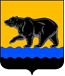 ГЛАВА ГОРОДА НЕФТЕЮГАНСКАПОСТАНОВЛЕНИЕ	г.НефтеюганскО внесении изменения в постановление главы города Нефтеюганска                          от 22.06.2017 № 52 «О кадровом резерве органов местного                               самоуправления города Нефтеюганска»В соответствии с Федеральным законом Российской Федерации от 02.03.2007 № 25-ФЗ «О муниципальной службе в Российской Федерации», Указом Президента Российской Федерации от 01.03.2017 № 96                                     «Об утверждении Положения о кадровом резерве федерального государственного органа», Законами Ханты-Мансийского автономного округа - Югры от 20.07.2007 № 113-оз «Об отдельных вопросах муниципальной службы в Ханты-Мансийском автономном округе - Югре», от 30.12.2008 № 172-оз                 «О резервах управленческих кадров в Ханты-Мансийском автономном округе – Югре», Уставом города Нефтеюганска постановляю:1.Внести изменение в постановление главы города Нефтеюганска от 22.06.2017 № 52 «О кадровом резерве органов местного самоуправления города Нефтеюганска», а именно: в приложении пункт 2.3 дополнить подпунктом 3следующего содержания: «3) в порядке разработки перспективного плана подготовки муниципальных служащих.».          2.Обнародовать (опубликовать) постановление в газете «Здравствуйте, нефтеюганцы!».3.Директору департамента по делам администрации города С.И.Нечаевой разместить постановление на официальном сайте органов местного самоуправления города Нефтеюганска в сети Интернет.4.Постановление вступает в силу после его официального опубликования.Глава города Нефтеюганска       					           С.Ю.Дегтяревот 31.08.2018                      № 54